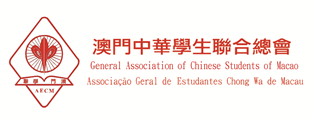 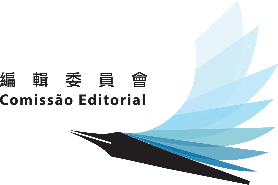 澳門學聯編輯委員會招募申請表                                      編號(本會員工填寫)：註：收集個人資料聲明，根據第8/2005號法律《個人資料保護法》規定：在表格所提供的個人資料會用作處理申請用途。基於履行法定義務，上述資料亦有可能轉交其他有權限實體。申請人有權依法申請查閱、更正或更新存於本會的個人資料。本會人員在處理申請人個人資料時，均會作出保密及妥善保管措施，直至該資料使用完畢及保存期結束，有關資料將按規定銷毀或封存。長期招募，不設截止日期，收到申請表後兩個星期內以電郵或電話通知面試時間。報名方式：連同本表格及個人作品（如有）電郵至nicolas@aecm.org.mo，請在電郵中註明「編委會團隊招募」。或親臨澳門學聯總部(亞利鴉架街9號容永大廈一樓A,B，三盞燈小泉居樓上)遞交如有疑問可致電2836 5314郭先生查詢。感謝您的填寫，祝您生活愉快！姓名：姓名：姓名：姓名：姓名：姓名：性別： □男 □女電話：電郵地址：電郵地址：(以上請以正楷填寫，如有任何消息會以短訊、電話或電郵通知。)(以上請以正楷填寫，如有任何消息會以短訊、電話或電郵通知。)(以上請以正楷填寫，如有任何消息會以短訊、電話或電郵通知。)(以上請以正楷填寫，如有任何消息會以短訊、電話或電郵通知。)(以上請以正楷填寫，如有任何消息會以短訊、電話或電郵通知。)(以上請以正楷填寫，如有任何消息會以短訊、電話或電郵通知。)(以上請以正楷填寫，如有任何消息會以短訊、電話或電郵通知。)學校：年級：學系：1 請問你有以下哪些經驗？1 請問你有以下哪些經驗？1 請問你有以下哪些經驗？1 請問你有以下哪些經驗？1 請問你有以下哪些經驗？1 請問你有以下哪些經驗？1 請問你有以下哪些經驗？□採訪       □攝影    　□攝錄  　　□管理網站、FB或微信公眾號□曾發表文章（刊登於：                                           ）  □其他（請註明：                                                 ）□採訪       □攝影    　□攝錄  　　□管理網站、FB或微信公眾號□曾發表文章（刊登於：                                           ）  □其他（請註明：                                                 ）□採訪       □攝影    　□攝錄  　　□管理網站、FB或微信公眾號□曾發表文章（刊登於：                                           ）  □其他（請註明：                                                 ）□採訪       □攝影    　□攝錄  　　□管理網站、FB或微信公眾號□曾發表文章（刊登於：                                           ）  □其他（請註明：                                                 ）□採訪       □攝影    　□攝錄  　　□管理網站、FB或微信公眾號□曾發表文章（刊登於：                                           ）  □其他（請註明：                                                 ）□採訪       □攝影    　□攝錄  　　□管理網站、FB或微信公眾號□曾發表文章（刊登於：                                           ）  □其他（請註明：                                                 ）□採訪       □攝影    　□攝錄  　　□管理網站、FB或微信公眾號□曾發表文章（刊登於：                                           ）  □其他（請註明：                                                 ）2請問你認為自己有以下哪些專長？2請問你認為自己有以下哪些專長？2請問你認為自己有以下哪些專長？2請問你認為自己有以下哪些專長？2請問你認為自己有以下哪些專長？2請問你認為自己有以下哪些專長？2請問你認為自己有以下哪些專長？□攝影　　　　　□繪圖設計  　　　□影片剪輯  　　　□網絡資訊搜集□潮流分析　　　□寫作　　　　　　□情感分享　　　　□其他（請註明：                                   ）□攝影　　　　　□繪圖設計  　　　□影片剪輯  　　　□網絡資訊搜集□潮流分析　　　□寫作　　　　　　□情感分享　　　　□其他（請註明：                                   ）□攝影　　　　　□繪圖設計  　　　□影片剪輯  　　　□網絡資訊搜集□潮流分析　　　□寫作　　　　　　□情感分享　　　　□其他（請註明：                                   ）□攝影　　　　　□繪圖設計  　　　□影片剪輯  　　　□網絡資訊搜集□潮流分析　　　□寫作　　　　　　□情感分享　　　　□其他（請註明：                                   ）□攝影　　　　　□繪圖設計  　　　□影片剪輯  　　　□網絡資訊搜集□潮流分析　　　□寫作　　　　　　□情感分享　　　　□其他（請註明：                                   ）□攝影　　　　　□繪圖設計  　　　□影片剪輯  　　　□網絡資訊搜集□潮流分析　　　□寫作　　　　　　□情感分享　　　　□其他（請註明：                                   ）□攝影　　　　　□繪圖設計  　　　□影片剪輯  　　　□網絡資訊搜集□潮流分析　　　□寫作　　　　　　□情感分享　　　　□其他（請註明：                                   ）3請問你有意於哪一領域發展？（可多選）3請問你有意於哪一領域發展？（可多選）3請問你有意於哪一領域發展？（可多選）3請問你有意於哪一領域發展？（可多選）3請問你有意於哪一領域發展？（可多選）3請問你有意於哪一領域發展？（可多選）3請問你有意於哪一領域發展？（可多選）□採訪　　　　　□專欄寫作　　　　□繪圖設計  　　　□攝影攝錄  □其他（請註明：                                               ）□採訪　　　　　□專欄寫作　　　　□繪圖設計  　　　□攝影攝錄  □其他（請註明：                                               ）□採訪　　　　　□專欄寫作　　　　□繪圖設計  　　　□攝影攝錄  □其他（請註明：                                               ）□採訪　　　　　□專欄寫作　　　　□繪圖設計  　　　□攝影攝錄  □其他（請註明：                                               ）□採訪　　　　　□專欄寫作　　　　□繪圖設計  　　　□攝影攝錄  □其他（請註明：                                               ）□採訪　　　　　□專欄寫作　　　　□繪圖設計  　　　□攝影攝錄  □其他（請註明：                                               ）□採訪　　　　　□專欄寫作　　　　□繪圖設計  　　　□攝影攝錄  □其他（請註明：                                               ）4 請問你對以下哪個領域感興趣？（請以數字排列感興趣的順序，1為最感興趣，2, 3, 4, 5次之）4 請問你對以下哪個領域感興趣？（請以數字排列感興趣的順序，1為最感興趣，2, 3, 4, 5次之）4 請問你對以下哪個領域感興趣？（請以數字排列感興趣的順序，1為最感興趣，2, 3, 4, 5次之）4 請問你對以下哪個領域感興趣？（請以數字排列感興趣的順序，1為最感興趣，2, 3, 4, 5次之）4 請問你對以下哪個領域感興趣？（請以數字排列感興趣的順序，1為最感興趣，2, 3, 4, 5次之）4 請問你對以下哪個領域感興趣？（請以數字排列感興趣的順序，1為最感興趣，2, 3, 4, 5次之）4 請問你對以下哪個領域感興趣？（請以數字排列感興趣的順序，1為最感興趣，2, 3, 4, 5次之）□日常生活、娛樂等　　　□校園資訊　　□社會時事　　□戀愛情感　□其他（請註明：                                   ）□日常生活、娛樂等　　　□校園資訊　　□社會時事　　□戀愛情感　□其他（請註明：                                   ）□日常生活、娛樂等　　　□校園資訊　　□社會時事　　□戀愛情感　□其他（請註明：                                   ）□日常生活、娛樂等　　　□校園資訊　　□社會時事　　□戀愛情感　□其他（請註明：                                   ）□日常生活、娛樂等　　　□校園資訊　　□社會時事　　□戀愛情感　□其他（請註明：                                   ）□日常生活、娛樂等　　　□校園資訊　　□社會時事　　□戀愛情感　□其他（請註明：                                   ）□日常生活、娛樂等　　　□校園資訊　　□社會時事　　□戀愛情感　□其他（請註明：                                   ）5 想參與項目（可多選）5 想參與項目（可多選）5 想參與項目（可多選）5 想參與項目（可多選）5 想參與項目（可多選）5 想參與項目（可多選）5 想參與項目（可多選）□記者　　　　　□專欄寫作　　　□創意團隊成員□記者　　　　　□專欄寫作　　　□創意團隊成員□記者　　　　　□專欄寫作　　　□創意團隊成員□記者　　　　　□專欄寫作　　　□創意團隊成員□記者　　　　　□專欄寫作　　　□創意團隊成員□記者　　　　　□專欄寫作　　　□創意團隊成員□記者　　　　　□專欄寫作　　　□創意團隊成員